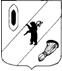 КОНТРОЛЬНО-СЧЕТНАЯ КОМИССИЯ ГАВРИЛОВ-ЯМСКОГО МУНИЦИПАЛЬНОГО РАЙОНА                                    152240, Ярославская область, г. Гаврилов-Ям, ул. Советская, д. 51___________________________________________________________________________________Заключение  на проект  решения Муниципального Совета   Шопшинского сельского поселения«О  бюджете Шопшинского сельского поселенияна 2019 год и плановый период 2020 и 2021 годов»г. Гаврилов-Ям                                                                                    17.12.2018 г. 	      Заключение Контрольно-счетной комиссии Гаврилов-Ямского муниципального района на проект  решения Муниципального Совета Шопшинского сельского поселения  «О  бюджете Шопшинского сельского поселения на 2019 год и плановый период 2020 и 2021 годов» подготовлено в соответствии с требованиями Бюджетного кодекса Российской Федерации, Положения «О бюджетном процессе в Шопшинском сельском поселении», утвержденного Муниципальным Советом от 20.11.2013г. № 154  и Положения «О Контрольно-счетной комиссии Гаврилов-Ямского муниципального района», утвержденного Решением Собрания представителей Гаврилов-Ямского муниципального района  от 20.12.2012г. № 35.1. Общие положения      1.1.  Проект решения Муниципального Совета Шопшинского сельского поселения  «О  бюджете Шопшинского сельского поселения на 2019 год и плановый период 2020 и 2021 годов» (далее - проект бюджета)  составляется и утверждается сроком на три года (очередной финансовый год и плановый период), что соответствует п.4 ст.169 Бюджетного кодекса Российской Федерации (далее – БК РФ) и п.1 ст.4  Положения о бюджетном процессе в Шопшинском сельском поселении (далее Положение).      Проект  решения Муниципального Совета Шопшинского сельского поселения  «О  бюджете Шопшинского сельского поселения на 2019 год и плановый период 2020 и 2021 годов» (далее – проект решения) внесен на рассмотрение  Муниципального Совета Шопшинского сельского поселения 14.11.2018г.,  в сроки  установленные ч.1 ст.185 БК РФ, п. 3 ст. 34 Положения.       Направлен в Контрольно-счетную комиссию Гаврилов-Ямского муниципального района (далее - Контрольно-счетная комиссия) 13.11.2018г. (письмо от 13.11.2018 г. № 17).Проверкой соблюдения сроков внесения проекта бюджета на рассмотрение представительным органом муниципального образования, предусмотренных ст. 185 БК РФ, и сроков представления Проекта бюджета, документов и материалов, представляемых одновременно с ним в Контрольно-счетную комиссию, нарушений не установлено.В соответствии с п. 5 ст. 34 Положения о бюджетном процессе в Шопшинском сельском поселении, одновременно с проектом решения о бюджете в Муниципальный Совет представляются документы и материалы, предусмотренные ст. 184.2 БК РФ. На рассмотрение Муниципального Совета представлены следующие документы и материалы:пояснительная записка к проекту решения с приложениями о распределении бюджетных ассигнований по разделам и подразделам классификации расходов бюджетов;постановление Администрации Шопшинского сельского поселения от 14.09.2018 № 96 «Об утверждении основных направлений бюджетной и налоговой политики на 2019 год и на плановый период 2020 и 2021 годов»;информация об предварительных итогах социально-экономического развития и ожидаемые итоги социально-экономического развития Шопшинского сельского поселения; постановление Администрации Шопшинского сельского поселения  от 27.08.2018 № 94а «Об утверждении Прогноза социально-экономического развития Шопшинского сельского поселения на 2019-2021 годы»;постановление Администрации Шопшинского сельского поселения  от 08.11.2018 № 116 «Об утверждении среднесрочного финансового плана Шопшинского сельского поселения на 2019-2021 годы»;ожидаемое исполнение бюджета на 2018 год;проекты паспортов муниципальных программ;реестр источников доходов бюджета Шопшинского сельского поселения. Перечень документов и материалов, представленных одновременно с проектом бюджета, по своему составу и содержанию соответствуют требованиям ст.184.2 БК РФ, п. 5 ст.34 Положения о бюджетном процессе в Шопшинском  сельском поселении.    В проекте решения о бюджете содержатся основные характеристики бюджета, к которым относятся общий объем доходов бюджета, общий объем расходов, дефицит бюджета, которые, отвечают требованиям ст. 184.1. БК РФ.     Проверкой соблюдения  требований ст. 36 БК РФ в части размещения проекта бюджета в средствах массовой информации нарушений не установлено, проект бюджета с приложениями размещен на сайте администрации Шопшинского сельского поселения Гаврилов-Ямского муниципального района Ярославской области: www.shopshinskoe.ru  (30.11.2018г.).       В соответствии с п. 1 ст. 32 Положения постановлением Администрации Шопшинского сельского поселения 15.08.2018 № 91 утвержден План разработки бюджета Шопшинского сельского поселения на 2019 год и на плановый период 2020 и 2021 годов.     1.2. Проектом решения о бюджете предлагается утвердить основные характеристики и показатели бюджета Шопшинского сельского поселения на 2019 год.      Прогнозируемые доходы бюджета на 2019 год отнесены на определенные ст. 20 БК РФ виды доходных источников в соответствии с классификацией доходов бюджета бюджетной системы Российской Федерации (приложение 3 Проекта решения).      Бюджетные ассигнования на 2019 год распределены по разделам и подразделам согласно классификации расходов бюджета бюджетной системы Российской Федерации (приложение 1 к пояснительной записке Проекта решения).     Согласно классификации расходов бюджета бюджетной системы Российской Федерации произведено распределение на 2019 год по целевым статьям (муниципальным программам и непрограммным направлениям деятельности), группам видов расходов, установленных ст. 21 БК РФ и присвоением соответствующего кода бюджетной классификации (приложение 5 Проекта решения).     Так же, Проектом решения предлагается утвердить ведомственную структуру расходов бюджета (приложение 7 и приложение 8 Проекта решения), межбюджетные трансферты бюджету Гаврилов-Ямского муниципального района (приложение 9 и приложение 10 Проекта решения), источники внутреннего финансирования дефицита бюджета (приложение 11 и приложение 12 Проекта решения), программу муниципальных внутренних заимствований (приложение 13 Проекта решения).     1.3. Постановлением Администрации Шопшинского сельского поселения от 16.11.2018 № 119 «О проведении публичных слушаний по проекту бюджета Шопшинского сельского поселения на 2019 год и на плановый период 2020-2021 годов» определена дата публичных слушаний по обсуждению проекта бюджета на  11.12.2018 года, что соответствует ст. 28 Федерального закона от 06.10.2003 № 131-ФЗ «Об общих принципах организации местного самоуправления в Российской Федерации».      1.4.Решений о предоставлении налоговых льгот, муниципальных гарантий на 2019 год не принималось.2.Параметры прогноза исходных показателей принятых для составления  проекта   бюджета   на   2019  год и на плановый период 2020-2021 годовВ соответствии со ст.172 БК РФ составление  проекта   бюджета  Шопшинского сельского поселения  основывается на:положениях послания Президента Российской Федерации Федеральному Собранию Российской Федерации, определяющего бюджетную политику (требования к бюджетной политике) в Российской Федерации;основных направлениях бюджетной, налоговой и таможенно-тарифной политики Российской Федерации (основных направлениях бюджетной и налоговой политики субъектов Российской Федерации, основных направлениях бюджетной и налоговой политики муниципальных образований);на прогнозе социально-экономического развития  Шопшинского сельского поселения   на  2019 год и плановый период 2020-2021 годов;на основных направлениях бюджетной и налоговой политики Шопшинского сельского поселения  на  2019 год и плановый период 2019 -2020 годов;Прогноз социально-экономического развития Шопшинского сельского поселения  на 2019 год и плановый период  2020-2021 годы утвержден постановлением Администрации  Шопшинского сельского поселения  от 27.08.2018 № 94а.Согласно п. 1 ст. 169 БК РФ  проект бюджета составляется на основе прогноза социально-экономического развития в целях финансового обеспечения расходных обязательств. Состав прогноза соответствует ст. 173.3, 173.4 БК РФ.Постановлением  Администрации Шопшинского сельского поселения    от 15.08.2018 № 91 «Об утверждении Плана разработки бюджета Шопшинского сельского поселения  на 2019 год и плановый период 2020-2021 годов»  срок разработки прогноза социально-экономического развития Шопшинского сельского поселения  на 2019 год и на плановый период 2020-2021 годов установлен до 01.09.2018г.  Установленные сроки разработки документа соблюдены, что  соответствует  ст. 169 БК РФ. Согласно ст. 37 БК РФ принцип достоверности бюджета означает надежность показателей прогноза социально-экономического развития соответствующей территории и реалистичность расчета доходов и расходов бюджета. Прогноз социально-экономического развития  бюджета  Шопшинского сельского поселения  разработан в соответствии с требованиями БК РФ, Порядка разработки  прогноза социально-экономического развития Ярославской области на 2019 год и плановый период 2020-2021 годы.Среднесрочный финансовый план Шопшинского сельского поселения на 2019-2021 годы, утвержден постановлением Администрации Шопшинского сельского поселения  от 08.11.2018 № 116. В плане разработки бюджета поселения установлен срок – до 15.11.2018г. Установленные сроки разработки документа соблюдены, что  соответствует  ст. 169 БК РФ. 3.Основные направления бюджетной и налоговой политики Шопшинского сельского поселения  на 2019 год и на плановый период 2020- 2021 годовОсновные направления бюджетной и налоговой политики  Шопшинского сельского поселения  на  2019 год и плановый период 2020-2021 годов определены в соответствии с основными направлениями бюджетной политики, сформулированными в Бюджетном послании Президента Российской Федерации Федеральному собранию, требованиями БК РФ. Основные направления бюджетной и налоговой политики Шопшинского сельского поселения на 2019 год и на плановый период 2020-2021 годов утверждены постановлением Администрации   Шопшинского  сельского поселения  от 14.09.2018 № 96.Постановлением Шопшинского сельского поселения  от 15.08.2018 №  91 «Об утверждении плана разработки бюджета Шопшинского сельского поселения  на 2019 год и на плановый период 2020-2021 годов»  срок разработки основных направлений бюджетной и налоговой политики Шопшинского сельского поселения  на 2019 год и плановый период 2020-2021 годов установлен  до 15.09.2018г. Установленные сроки разработки документа не нарушены, что  соответствует  ст. 169 БК РФ. Основной целью бюджетной и налоговой политики на 2019 год и на плановый период 2020-2021 годов остается обеспечение сбалансированности и устойчивости бюджета поселения в среднесрочной перспективе с учетом текущей экономической ситуации. Для достижения данной цели ставятся следующие задачи:обеспечение системного подхода в вопросе долгосрочного сохранения и укрепления доходного потенциала бюджета поселения;реализация задач бюджетной и налоговой политики, проводимой в предыдущие годы, актуализированных с учетом складывающихся экономических условий;сохранение баланса обеспеченности поступлений налоговых и неналоговых доходов в бюджет поселения при соблюдении принципа предсказуемости фискальных условий;поддержка предпринимательской и инвестиционной активности, увеличение налогового потенциала поселения;бюджетное планирование исходя из возможностей доходного потенциала;повышение эффективности расходования бюджетных средств;повышение прозрачности и открытости бюджета и бюджетного процесса.4.Общая характеристика проекта бюджета Шопшинского сельского поселения  на 2019 год и плановый период 2020-2021 годовПунктами 1,2 проекта решения предлагается утвердить следующие показатели основных характеристик бюджета поселения на 2019 год и плановый период 2020-2021 годов: 1) прогнозируемый общий объем доходов  определен в сумме:на 2019 год – 15 917,3 тыс. рублей;на 2020 год – 7 961,1 тыс. рублей;на 2021 год – 8 543,5 тыс. рублей.    2) общий объем расходов бюджета поселения определен в сумме: на 2019 год – 15 917,3 тыс. рублей;на 2020 год – 7 961,1 тыс. рублей;на 2021 год – 8 543,5 тыс. рублей.3) общий объем дефицита бюджета поселения на 2019 год и на плановый период 2020-2021 годы не прогнозируется.Пунктом  11  утверждается размер резервного фонда Администрации Шопшинского сельского поселения:на 2019 год  – 100,0  тыс. рублей,на 2020 год  –  30,0 тыс. рублей,на 2021 год – 30, 0 тыс. рублей, что не противоречит п. 3 ст. 81 БК РФ.Пунктом 12 утверждается объем бюджетных ассигнований дорожного фонда Администрации Шопшинского сельского поселения:на 2019 год – 1 836,7 тыс. рублей;на 2020 год – 1 148,0 тыс. рублей;на 2021 год – 1 860,0 тыс. рублей.Прогноз основных характеристик бюджета Шопшинского сельского поселения  на 2019 год представлен в таблице 1.		                                                                                                                                                                                       Таблица 1 тыс. рублей   Доходы бюджета поселения на 2019 год планируются в объеме 15 917,3 тыс. рублей, со снижением  по сравнению:с ожидаемым исполнением 2018 г. на 3 899,7 тыс. рублей  или на 19,7 %,с объемом доходов, утвержденных  решением  о  бюджете поселения на 2018 год   в действующей редакции на 3 687,3 тыс. рублей или на 18,8 %.Расходы бюджета поселения на 2019 год планируются в объеме 15 917,3 тыс. рублей, со снижением  по сравнению:с ожидаемым исполнением 2018г. на  4 043,3 тыс. рублей  или на 20,3 %,с объемом расходов, утвержденных  решением  о  бюджете поселения на 2018 год   в действующей редакции на 3 916,3 тыс. рублей или на 19,7 %.5.Анализ проекта доходной части бюджета Шопшинского сельского поселения  на 2019 год и плановый период 2020-2021 годы5.1. Проектом решения утверждено:Приложение № 2 «Главные администраторы доходов бюджета и источников финансирования дефицита бюджета Шопшинского сельского поселения»    856 - Администрация Шопшинского сельского поселения, Приложение № 3 «Прогнозируемые доходы бюджета Шопшинского сельского поселения на 2019 год в соответствии с классификацией доходов бюджетов Российской Федерации»,Приложение № 4 «Прогнозируемые доходы бюджета Шопшинского сельского поселения на плановый период 2020 и 2021 годов в соответствии с классификацией доходов бюджетов Российской Федерации».Доходы  бюджета  поселения  на   2019  год определялись исходя из прогноза социально-экономического развития Ярославской области на 2019 год и плановый период 2020-2021 годы и прогноза социально- экономического развития  Шопшинского сельского поселения  на 2019 год и плановый период 2020-2021 годы,  динамики налоговых поступлений, с учетом роста фонда оплаты труда,  а также с учетом изменений, внесенных в федеральное бюджетное и налоговое законодательство и законодательство Ярославской  области.Динамика предлагаемых назначений по доходам бюджета поселения   на 2019 год по видам доходов приведена в таблице 2.	Таблица  2тыс. рублейВ 2019 году планируется увеличение показателей налоговых и неналоговых доходов бюджета на 7,3 % или на 466,3 тыс. рублей по сравнению с ожидаемыми показателями прошлого года. Безвозмездные поступления в бюджет поселения в 2019 году планируются в размере  9 077,3 тыс. рублей, что составляет  67,5 % к уровню ожидаемого поступления  2018 года.  Всего  доходы поселения на 2019 год запланированы в сумме 15 917,3 тыс. рублей, что ниже уровня ожидаемого поступления на 2018 год  на 19,7 % или на 3 899,7 тыс. рублей и на 18,8 %  или на 3 687,3 тыс. рублей ниже показателей, утвержденных  решением  о  бюджете поселения на 2018 год  в действующей редакции.      Анализ доходов бюджета Шопшинского сельского поселения представлен в таблице 3.Таблица 3тыс.рублей5.2. Налоговые доходы В бюджете поселения на 2019 год налоговые доходы прогнозируются в сумме 6 630,0 тыс. рублей, что на 516,0 тыс. рублей или на 8,4 % больше ожидаемого исполнения бюджетных назначений 2018 года и на 511,0 тыс. рублей или на 8,3 % больше показателей, утвержденных  решением  о  бюджете поселения на 2018 год  в действующей редакции.В структуре налоговых источников доходов  бюджета поселения  на 2019 год наибольший удельный вес составляют налоги на имущество – 72,8 %. Планируемые поступления на 2019 год 4 828,0 тыс. рублей:земельный налог – 4 401,0 тыс. рублей,налог на имущество физических лиц – 427,0 тыс. рублей.Планируемые поступления по налогам на имущество выше аналогичных показателей ожидаемых за 2018 год на 335,0 тыс. рублей или 7,4 % и на 335,0 тыс. рублей или на 7,5 % выше показателей, утвержденных  решением  о  бюджете поселения на 2018 год  в действующей редакции. Следующим по объему среди налоговых доходов являются акцизы по подакцизным товарам. Планируемые поступления на 2019 год 1 138,0 тыс. рублей или 114,4 % от ожидаемого поступления за 2018 год.Расчет налога на доходы физических лиц в местный бюджет на 2019 год производился в соответствии с положениями гл. 23 Налогового кодекса Российской Федерации «Налог на доходы физических лиц» с учетом изменений, предусмотренных в основных направлениях налоговой политики в Российской Федерации на 2019-2021 годы. Расчет произведен из фактического поступления за 7 месяцев 2018 года и темпов роста заработной платы. Планируется поступление на 2019 год – 613,0 тыс. рублей или 107,7  % от ожидаемого поступления за 2018 год.Ожидаемое поступление и прогноз на 2019 год по единому сельскохозяйственному налогу рассчитаны  исходя из собранной  информации от сельхозпредприятий - плательщиков налога.Ожидаемое поступление по единому сельскохозяйственному налогу составляет 51,0 тыс. рублей, что на 6,0 тыс. рублей  или на 10,5 % ниже показателей ожидаемых за 2018 год.На плановый период 2019-2020 года поступление по единому сельскохозяйственному налогу составляет по 51,0 тыс. рублей. 5.3.  Неналоговые доходы Общий объем неналоговых доходов бюджета поселения на 2019 год, запланирован в размере 210,0 тыс. рублей, что на 49,7 тыс. рублей или на 19,1 % ниже ожидаемых показателей за 2018 год и на 8,6 тыс. рублей или на 4,2 % выше показателей, утвержденных  решением  о  бюджете поселения на 2018 год  в действующей редакции. Неналоговые показатели состоят из доходов от использования имущества, находящегося в государственной и муниципальной собственности, доходов от оказания платных услуг (работ) и компенсации затрат государства. Доходы от продажи материальных и нематериальных активов на 2019 год не планируются.     Структура неналоговых доходов ожидаемого исполнения за 2018 год и на 2019 год по источникам поступлений представлена в таблице 4.Таблица 4тыс.рублей       Основная доля неналоговых доходов бюджета сельского поселения будет состоять из доходов от использования имущества, находящегося в государственной и муниципальной собственности и в 2019 году, так же как и 2020-2021 годах будет составлять 85,7% от общей суммы прогноза неналоговых доходов.       Доля доходов от оказания платных услуг (работ) и компенсации затрат государства от общей прогнозируемой суммы неналоговых доходов в 2019-2021 годах составит 14,3 %.5.5.  Безвозмездные поступления сельского поселенияБезвозмездные поступления проектом бюджета на 2019 год запланированы в сумме 9 077,3 тыс. рублей, что на 4 366,0 тыс. рублей или на 32,3 % меньше показателей ожидаемого исполнения за 2018 год и на 4 206,9 тыс. рублей или на 31,7 % меньше к уровню утвержденных за 2018 год назначений. Безвозмездные поступления состоят из:дотации – 7 674,0 тыс. рублей (98,9 % к плановым назначениям за 2018 год);субсидии – 453,0 тыс. рублей (9,9 % к плановым назначениям за 2018 год);субвенции – 213,5 тыс. рублей (109,7 % к плановым назначениям за 2018 год);иные межбюджетные трансферты – 736,8 тыс. рублей (101,3 % к плановым назначениям за 2018 год).    Сравнительный анализ показателей безвозмездных поступлений представлен в Таблице 5.Таблица 5тыс.рублейПроектом бюджета безвозмездные поступления в виде дотаций, субсидий, субвенций и иных межбюджетных трансфертов в доход бюджета Шопшинского сельского поселения на плановый период 2020-2021 годов запланированы:в 2020 году в сумме 926,1 тыс. рублей со значительным уменьшением к 2019 году на 89,8 % или на 8 151,2 тыс. рублей.в 2021 году в сумме 675,5 тыс. рублей, что на 27,1 % или 250,6 тыс. рублей ниже показателей 2020 года.Суммы безвозмездных поступлений будут уточнены на основании уведомлений областного бюджета, т.к. в проекте областного бюджета имеются нераспределенные по поселениям субсидии и субвенции.5.6. Реестр источников доходовВ соответствии со статьей 47.1 БК РФ, постановлением Правительства Российской Федерации от 31.08.2016 №868 «О порядке формирования и ведения перечня источников доходов Российской Федерации», постановлением Правительства Ярославской области от 16.03.2017 №204-п «О формировании и ведении реестров источников доходов областного бюджета и бюджета Территориального фонда обязательного медицинского страхования Ярославской области и предоставлении реестров источников доходов бюджетов муниципальных образований области и реестра источников доходов бюджета Территориального фонда обязательного медицинского страхования Ярославской области», руководствуясь ст. 27 Устава Шопшинского сельского поселения разработан  «Порядок формирования и ведения реестра источников доходов бюджета Шопшинского сельского поселения», утвержденный постановлением Администрации Шопшинского сельского поселения от 05.10.2017 г. №113.Формирование и ведение реестров источников доходов бюджетов субъектов Российской Федерации, реестров источников доходов бюджетов территориальных государственных внебюджетных фондов и реестров источников доходов местных бюджетов в соответствии с п. 7 ст. 47.1 БК РФ должно осуществляться в установленном порядке, начиная с 1 января 2017 года.           Согласно статье 184.2 БК РФ, реестр источников доходов предоставлен одновременно с проектом решения о бюджете Шопшинского сельского поселения на 2019 год и на плановый период  2020 и 2021 годов.Сумма доходов по реестру источников доходов бюджета Шопшинского сельского поселения  на 2019 год равна сумме прогнозируемых доходов бюджета Шопшинского сельского поселения на 2019 год в соответствии с классификацией доходов бюджетов Российской Федерации (Приложение 3 к проекту решения Муниципального Совета Шопшинского сельского поселения), что не противоречит п.11 Постановления Правительства РФ от 31.08.2016 № 868 (ред. от 19.10.2017).6. Анализ проекта расходной части бюджета Шопшинского сельского поселения на 2019 год и на плановый период 2020-2021 годы6.1. Проектом решения расходы бюджета поселения планируются в сумме:на 2019 год – 15 917,3 тыс. рублей (на 4 043,3 тыс. рублей или на 20,2 % меньше ожидаемого исполнения бюджетных назначений 2018 года и на 3 916,3 тыс. рублей или на 19,7 % меньше показателей, утвержденных  решением  о  бюджете поселения на 2018 год  в действующей редакции);  на 2020 год – 7 961,1 тыс. рублей;на 2021 год – 8 543,5 тыс. рублей.     Анализ показателей расходов бюджета Шопшинского сельского поселения по функциональной классификации расходов бюджетов Российской Федерации представлен в таблице 6.Таблица 6тыс. рублейВ соответствии с Федеральным законом от 07.05.2013 № 104-ФЗ «О внесении изменений в БК РФ и отдельные законодательные акты Российской Федерации в связи с совершенствованием бюджетного процесса» расходная часть бюджета поселения на 2019 – 2021 годы сформирована в рамках муниципальных программ  (далее – программы).На реализацию муниципальных программ Шопшинского сельского поселения  запланировано – 10 660,8 тыс. рублей, непрограммные расходы составят  - 5 256,5 тыс. рублей.Уменьшение бюджетных ассигнований, по сравнению с действующей редакцией решения о бюджете поселения, на 2019 год планируется по следующим направлениям:национальная экономика - на 51,3 % или на 1 971,2 тыс. рублей,жилищно-коммунальное хозяйство – на 47,8 % или 2 276,1 тыс. рублей,культура, кинематография – на 5,9 % или на 294,2 тыс. рублей.     Следует отметить, что в течение финансового года плановые расходы по таким разделам, как «жилищно-коммунальное хозяйство», «национальная экономика» и т.д. имеют тенденцию к увеличению по мере поступления дополнительных средств из районного бюджета.       Увеличение расходов по сравнению с действующей редакцией решения о бюджете поселения, на 2019 год планируется по следующим направлениям:общегосударственные вопросы – на 6,1 % или 319,1 тыс. рублей,национальная оборона – на 9,7 % или 18,8 тыс. рублей,образование – на 1,1 % или 1,0 тыс. рублей,социальная политика – на 255,5 % или 215,6 тыс. рублей,физическая культура и спорт – на 17,4 % или 68,7 тыс. рублей.6.2. Анализ формирования бюджета  Шопшинского сельского поселения  на 2019 год в программном форматеАнализ формирования бюджета поселения в программном формате осуществлен исходя из проекта Решения о бюджете, пояснительной записки (объемы бюджетных ассигнований), представленных одновременно с проектом решения, паспортов муниципальных программ, проектов изменений в паспорта муниципальных программ.Требования п. 2 ст. 172 БК РФ  (в ред. Федерального закона от 26.04.2007 № 63-ФЗ) устанавливают, что составление проекта бюджета основывается, в том числе и на госпрограммах (муниципальных программах). В соответствии с БК РФ проект бюджета Шопшинского сельского поселения  на 2019 год сформирован в программной структуре расходов на основе 10 (десяти) муниципальных программ. Все 10 муниципальных программы  утверждены и  предусмотрены Перечнем, утвержденным  Постановлением  Администрации сельского поселения от 08.11.2013  № 122 (в последней редакции от 13.11.2018 № 118а), который является основным нормативно-правовым актом  для формирования программного бюджета на 2019-2021 годы.Разработка муниципальных программ регулируется Порядком разработки, реализации  и оценки эффективности  муниципальных программ Шопшинского сельского поселения, утвержденным  постановлением Администрации Шопшинского сельского поселения 08.11.2013 № 119 (с изменениями от 16.03.2016 № 60), что соответствует ст.179 БК РФ.При сравнительном анализе Перечня утвержденных муниципальных программ и программ, включенных в Приложение № 5 к проекту бюджета,  расхождений не выявлено.Согласно приложению к проекту бюджета «Расходы бюджета Шопшинского сельского поселения  по целевым статьям (государственным программам и непрограммным направлениям деятельности) и группам видов расходов классификации расходов бюджетов Российской Федерации на 2019 год» программная часть бюджета поселения  на 2019 год запланирована в сумме 10 660,8 тыс. руб., что составляет 66,9 % от всех расходов бюджета поселения. При сравнительном анализе плановых потребностей в бюджетных средствах, приведенных в проектах паспортов муниципальных программ и  плановых бюджетных ассигнований, предлагаемых проектом бюджета (Приложение №5) выявлены следующие расхождения:6.3. Анализ ведомственной структуры расходов, показывает, что в 2019 году расходы бюджета поселения будет осуществлять 1 главный распорядитель бюджетных средств – Администрация Шопшинского сельского поселения.6.4.  Расходы на содержание органов местного самоуправления поселения на 2019 год запланированы в сумме 4 082,0 тыс. рублей (сумма по разделу, подразделу 0102, 0103, 0104, 0106).      Контрольно-счетная комиссия отмечает, что в постановлении Правительства Ярославской области от 24.09.2008г. №512-п (в действующей редакции) нормативы расходов на содержание органов местного самоуправления городских и сельских поселений Ярославской области для Шопшинского сельского поселения установлены в размере 4 082,0 тыс. рублей.6.5. Резервные фонды.      В соответствии со ст.81 БК РФ проектом бюджета установлен резервный фонд Администрации поселения:на 2019 год в размере  100,0 тыс. рублей, что на 59,9 тыс. рублей или на 149,4 % больше ожидаемого исполнения бюджетных назначений 2018 года и на 53,9 тыс. рублей или на 116,9 % больше показателей, утвержденных  решением  о  бюджете поселения на 2018 год  в действующей редакции);на 2020 год установлен в размере 30,0 тыс. рублей;на 2021 год установлен в размере 30,0 тыс. рублей, что в соответствии с требованиями ч. 3 указанной статьи не превышает 3% общего объема расходов. В соответствии с п.4 ст.81 БК РФ средства резервного фонда направляются на финансовое обеспечение непредвиденных расходов, в том числе на проведение аварийно-восстановительных работ и иных мероприятий, связанных с ликвидацией последствий стихийных бедствий и других чрезвычайных ситуаций.7. Проверка и анализ соблюдения порядка применения бюджетной классификации Российской Федерации. 	При составлении и исполнении бюджетов бюджетной системы Российской Федерации, начиная с бюджетов бюджетной системы Российской Федерации на 2019 год (на 2019 год и на плановый период 2020 и 2021 годов) действует «Порядок формирования и применения кодов бюджетной классификации Российской Федерации, их структуре и принципах назначения», утвержденный Приказом Министерства Финансов Российской Федерации от 08.06.2018 № 132н (далее – Порядок № 132н).     В проекте бюджета на 2019 год и на плановый период 2020-2021 годов коды бюджетной классификации РФ в разрезе безвозмездных поступлений  в  Приложениях 2,3,4 к проекту бюджета сформированы с нарушением Порядка № 132н.     Перечень кодов целевых статей расходов утвержден Распоряжением  Администрации Шопшинского сельского поселения от 05.12.2018  № 5 «Об утверждении Перечня и кодов целевых статей расходов бюджета Шопшинского сельского поселения».     В нарушение Порядка № 132н Распоряжение Администрации Шопшинского сельского поселения от 05.12.2018  № 5 «Об утверждении Перечня и кодов целевых статей расходов бюджета Шопшинского сельского поселения» разработано на основании требований Указаний о порядке применения бюджетной классификации, утвержденных Приказом Минфина России от 01.07.2013 № 65н.Выводы: Перечень документов и материалов, представленных одновременно с проектом бюджета, по своему составу и содержанию соответствуют требованиям ст. 184.2 БК РФ, п. 5 ст. 34 Положения о бюджетном процессе в Шопшинском  сельском поселении.В исполнении требований ст. 36 БК РФ в части размещения проекта бюджета в средствах массовой информации, проект бюджета с приложениями размещен на сайте администрации Шопшинского сельского поселения Гаврилов-Ямского муниципального района Ярославской области: www.shopshinskoe.ru  (30.11.2018г.).Прогноз социально-экономического развития Шопшинского сельского поселения  на 2019 год и плановый период  2020-2021 годы утвержден постановлением Администрации  Шопшинского сельского поселения  от 27.08.2018 № 94а.Основные направления бюджетной и налоговой политики Шопшинского сельского поселения на 2019 год и на плановый период 2020-2021 годов утверждены постановлением Администрации   Шопшинского  сельского поселения  от 14.09.2018 № 96.Прогнозируемый общий объем доходов  запланирован на 2019 год в сумме  15 917,3 тыс. рублей, на 2020 год – 7 961,1 тыс. рублей, на 2021 год – 8 543,5 тыс. рублей.Общий объем расходов бюджета поселения на 2019 год запланирован в сумме 15 917,3 тыс. рублей, на 2020 год – 7 961,1 тыс. рублей, на 2021 год – 8 543,5 тыс. рублей.Общий объем дефицита бюджета поселения на 2019 год и на плановый период 2020-2021 годы не прогнозируется.Размер резервных фондов Администрации Шопшинского сельского поселения на 2019 год  определен в сумме  100,0  тыс. рублей, на 2020 год – 30,0 тыс. рублей, на 2021 год – 30 тыс. рублей.Объем бюджетных ассигнований дорожного фонда на 2019 год запланирован в сумме 1 836,7 тыс. рублей, на 2020 год – 1 148,0 тыс. рублей, на 2021 год – 1 860,0 тыс. рублей.Верхний предел муниципального долга, пределы муниципального долга и объемы расходов по обслуживанию долга на 2019 год и плановый период 2020-2021 годы не установлены.Согласно статье 184.2 БК РФ, реестр источников доходов предоставлен одновременно с проектом решения о бюджете Шопшинского сельского поселения на 2019 год и на плановый период  2020 и 2021 годов.Программная часть бюджета поселения  на 2019 год запланирована в сумме 10 660,8 тыс. рублей, что составляет 66,9 % от всех расходов бюджета поселения, и состоит из 10 муниципальных программ.При сравнительном анализе плановых потребностей в бюджетных средствах, установленных в проектах паспортов муниципальных программ и  плановых бюджетных ассигнований, предлагаемых проектом бюджета (Приложение 5) выявлены расхождения.В ходе сравнительного анализа Перечня утвержденных муниципальных программ и проектов паспортов, в наименовании муниципальных программ расхождений не установлено.Расходы на содержание органов местного самоуправления поселения на 2019 год, указанные в проекте бюджета соответствуют показателям,  указанным в постановлении Правительства Ярославской области от 24.09.2008г. №512-п (в редакции, действующей в отчетном году).В проекте бюджета на 2019 год и на плановый период 2020-2021 годов коды бюджетной классификации РФ в разрезе безвозмездных поступлений  в  Приложениях 2,3,4 к проекту бюджета сформированы с нарушением Порядка № 132н.Перечень кодов целевых статей расходов утвержден Распоряжением  Администрации Шопшинского сельского поселения от 05.12.2018  № 5 «Об утверждении Перечня и кодов целевых статей расходов бюджета Шопшинского сельского поселения», что соответствует Порядку № 132н.В нарушение Порядка № 132н Распоряжение  Администрации Шопшинского сельского поселения от 05.12.2018  № 5 «Об утверждении Перечня и кодов целевых статей расходов бюджета Шопшинского сельского поселения» разработано на основании требований Указаний о порядке применения бюджетной классификации, утвержденных Приказом Минфина России от 01.07.2013 № 65н.Предложения:Приложения 2,3,4 к проекту бюджета Шопшинского сельского поселения на 2019 год и на плановый период  2020 и 2021 годов привести в соответствие с Порядком № 132н.Распоряжение  Администрации Шопшинского сельского поселения от 05.12.2018  № 5 «Об утверждении Перечня и кодов целевых статей расходов бюджета Шопшинского сельского поселения» привести в соответствие с Порядком № 132н.Рекомендации:      Рекомендовать  Муниципальному Совету Шопшинского сельского поселения  «О бюджете Шопшинского сельского поселения на 2019 год и на плановый период  2020 и 2021 годов» к принятию с учетом изложенных замечаний и предложений. Наименование показателяОжидаемое исполнение 2018 год2019 годОтклонение(3-2)Рост в %12345Доходы19817,015917,3-3899,7-19,7Расходы19960,615917,3-4043,3-20,3Дефицит (-)/Профицит (+)-143,60,0143,6Уровень дефицита/профицита, %-0,70,0ПоказателиУтверждено на 2018 годОжид.исполнение 2018 г.Проект бюджета 2019 г.Рост(+)Рост(+)123456Налоговые и неналоговые доходы бюджета, в т.ч. 6320,46373,76840,0466,3107,3В % к предыдущему году100,8107,3Налоговые доходы бюджета6119,06114,06630,0516,0108,4В % к уровню предыдущего года99,9108,4Неналоговые доходы бюджета201,4259,7210,0-49,780,9В % к уровню предыдущего года128,980,9Безвозмездные поступления13284,213443,39077,3-4366,067,5В % к уровню предыдущего года101,267,5ВСЕГО доходов:19604,619817,015917,3-3899,780,3В % к уровню предыдущего года101,180,3КодНаименованиеРешение о бюджете поселения на 2018г.Решение о бюджете поселения на 2018г.Ожид.исполнение за 2018г.Проект 2019г.Отклонение проекта от послед.редакции 2018г.КодНаименованиепервая редакциядейств.редакцияОжид.исполнение за 2018г.Проект 2019г.Отклонение проекта от послед.редакции 2018г.Налоговые и неналоговые доходыНалоговые и неналоговые доходы6 298,26 320,46 373,76 840,0108,2%Налоговые доходыНалоговые доходы6 113,26 119,06 114,06 630,0108,4%182 1 01 00000 00 0000 000 Налоги на прибыль, доходы571,0571,0569,0613,0107,4%182 1 01 02000 01 0000 110Налог на доходы физических лиц571,0571,0569,0613,0107,4%000 1 03 02000 01 0000 110Акцизы по подакцизным товарам (продукции), производимым на территории Российской Федерации989,2995,0995,01 138,0114,4%182 1 05 00000 00 0000 000 Налоги на совокупный доход60,060,057,051,085,0%182 1 05 03010 01 0000 110Единый сельскохозяйственный налог60,060,057,051,085,0%182 1 06 00000 00 0000 000Налоги на имущество4 493,04 493,04 493,04 828,0107,5%182 1 06 01000 00 0000 110Налог на имущество физических лиц322,0322,0322,0427,0132,6%182 1 06 06000 00 0000 110Земельный налог4 171,04 171,04 171,04 401,0105,5%Неналоговые доходыНеналоговые доходы185,0201,4259,7210,0104,3%000 1 11 00000 00 0000 000Доходы от использования имущества, находящегося в государственной и муниципальной собственности155,0171,4228,4180,0105,0%856 1 11 05035 10 0000 120Доходы от сдачи в аренду имущества, находящегося в оперативном управлении органов управления сельских поселений и созданных ими учреждений (за исключением имущества муниципальных бюджетных и автономных учреждений)4,44,4856 1 11 09045 10 0000 120Прочие поступления от использования имущества, находящегося в собственности сельских поселений (за исключением имущества муниципальных бюджетных и автономных учреждений, а также имущества муниципальных унитарных предприятий, в том числе казенных)155,0167,0224,0180,0107,8%000 1 13 00000 00 0000 000Доходы от оказания платных услуг (работ) и компенсации затрат государства30,030,030,030,0100,0%856 1 13 01995 10 0000 130Прочие доходы от оказания платных услуг (работ) получателями средств бюджетов сельских поселений30,030,030,030,0100,0%000 1 16 00000 00 0000 000Штрафы, санкции, возмещение ущерба1,3Безвозмездные поступленияБезвозмездные поступления10 041,513 284,213 443,39 077,368,3%000 2 02 10000 00 0000 150Дотации бюджетам бюджетной системы Российской Федерации7 763,07 763,07 763,07 674,098,9%852 2 02 15001 10 0000 150Дотации бюджетам сельских поселений на выравнивание бюджетной обеспеченности7 763,07 763,07 763,07 674,098,9%000 2 02 20000 00 0000 150   Субсидии бюджетам бюджетной системы Российской Федерации (межбюджетные субсидии)1 356,24 598,94 726,0453,09,9%000 2 02 30000 00 0000 150Субвенции бюджетам бюджетной системы Российской Федерации194,7194,7194,7213,5109,7%000 2 02 40000 00 0000 150Иные межбюджетные трансферы727,6727,6727,6736,8101,3%000 2 07 00000 00 0000 000Прочие безвозмездные поступления  32,0ВСЕГО ДОХОДОВ:   ВСЕГО ДОХОДОВ:   16 339,719 604,619 817,015 917,381,2%0,0%ИТОГО:ИТОГО:16 339,719 604,619 817,015 917,381,2%наименованиеожид. исполнение за 2018 г.проектпроектпроектнаименованиеожид. исполнение за 2018 г.2019г.2020г.2021г.123Доходы от использования имущества, находящегося в государственной и муниципальной собственности228,4180,0180,0180,0Доходы от оказания платных услуг (работ) и компенсации затрат государства30,030,030,030,0Штрафы, санкции, возмещение ущерба1,30,00,00,0всего неналоговых доходов259,7210,0210,0210,0             наименование2018 ожид. исполнениепроектпроектпроектотклонениеотклонениеотклонение             наименование2018 ожид. исполнение2019202020212019/20182020/20192021/2020дотации 7763,07674,0258,00,0-89,0-7416,0-258,0субсидии4726,0453,0453,0453,0-4273,00,00,0субвенции194,7213,5215,1222,518,91,5357,4иные межбюджетные трансферты727,6736,80,00,09,1736,80,0прочие безвозмездные поступления32,00,00,00,0-32,00,00,0всего безвозмездных поступлений13443,39077,3926,1675,5-4366,0-8151,2-250,6Код раздела и подраздела БК РФНаименованиеРешение о бюджете поселения на 2018 годРешение о бюджете поселения на 2018 годОжид.исполнение в 2018 годуПроект
2019 г.Отклонение проекта от послед.редакции 2018Код раздела и подраздела БК РФНаименованиепервая редакциядейств.редакцияОжид.исполнение в 2018 годуПроект
2019 г.Отклонение проекта от послед.редакции 20180100Общегосударственные вопросы5 100,85 193,95 204,85 513,0106,1%0102Функционирование высшего должностного лица субъекта Российской Федерации и муниципального образования850,0850,0850,0900,0105,9%0104Функционирование Правительства Российской Федерации, высших исполнительных органов государственной власти субъектов Российской Федерации, местных администраций2 799,52 799,52 799,53 112,0111,2%0106Обеспечение деятельности финансовых, налоговых и таможенных органов и органов финансового (финансово-бюджетного) надзора61,561,561,570,0113,8%0111Резервные фонды100,046,140,1100,0216,9%0113Другие общегосударственные вопросы1 289,81 436,81 453,71 331,092,6%0200Национальная оборона194,7194,7194,7213,5109,7%0203Мобилизационная и вневойсковая подготовка194,7194,7194,7213,5109,7%0300Национальная безопасность и правоохранительная деятельность272,0272,0272,0274,0100,7%0310Обеспечение пожарной безопасности272,0272,0272,0274,0100,7%0400Национальная экономика3 073,03 846,03 846,01 874,848,7%0409Дорожное хозяйство (дорожные фонды)3 073,03 846,03 846,01 874,848,7%0500Жилищно-коммунальное хозяйство2 521,04 766,14 766,12 490,052,2%0501Жилищное хозяйство420,0420,0420,0375,089,3%0502Коммунальное хозяйство337,056,6340,0600,7%0503Благоустройство1 764,04 289,54 346,11 775,041,4%0700Образование90,090,075,191,0101,1%0707Молодежная политика 90,090,075,191,0101,1%0800Культура, кинематография4 589,04 992,25 119,34 698,094,1%0801Культура4 589,04 992,25 119,34 698,094,1%1000Социальная политика39,284,488,4300,0355,5%1001Пенсионное обеспечение39,254,454,456,0102,9%1003Социальное обеспечение населения30,034,0244,0355,5%1100Физическая культура и спорт460,0394,3394,3463,0117,4%1102Массовый спорт460,0394,3394,3463,0117,4%ИТОГОИТОГО16 339,719 833,619 960,615 917,380,3%Профицит (+)/Дефицит (-)Профицит (+)/Дефицит (-)0,0-229,0-143,60,0Наименование муниципальной программыплановые потребности в бюджетных средствах (тыс. рублей)плановые потребности в бюджетных средствах (тыс. рублей)Наименование муниципальной программыПриложение № 5Проект паспорта муниципальной программыМП «Устойчивое развитие сельских территорий «Шопшинского сельского поселения»160,0800,0Председатель Контрольно-счетной комиссии Гаврилов-Ямского муниципального района                                     (должность)_____________             (подпись)                           М.П.   Е.Р. Бурдова (Ф.И.О.)Инспектор Контрольно-счетной комиссии Гаврилов-Ямского муниципального района                                     (должность)_____________             (подпись)А.Р. Федорова (Ф.И.О.)ОЗНАКОМЛЕН_____________________________________(должность)____________         (подпись)____________(Ф.И.О.)             М.П.     «__»_________20__г.             М.П.     «__»_________20__г.